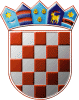 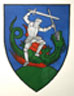         REPUBLIKA HRVATSKA                                                                                     MEĐIMURSKA ŽUPANIJAOPĆINA SVETI JURAJ NA BREGU                            OPĆINSKO VIJEĆEKLASA:400-09/20-01/02URBROJ:2109/16-03-20-1Pleškovec, 21. prosinca 2020.Na temelju članka 67. stavak 1. Zakona o komunalnom gospodarstvu („Narodne novine“, broj 68/18., 110/18. i 32/20.) i članka 28. Statuta Općine Sveti Juraj na Bregu („Službeni glasnik Međimurske županije“, broj 11/20.), Općinsko vijeće Općine Sveti Juraj na Bregu na svojoj 22. sjednici, održanoj 21. prosinca 2020. godine donijelo je  PROGRAMgrađenja komunalne infrastruktureu Općini Sveti Juraj na Bregu za 2021. godinuČlanak 1.Ovim Programom građenja komunalne infrastrukture (u daljnjem tekstu-Program) utvrđuje se građenje komunalne infrastrukture te sadrži procjenu troškova projektiranja, revizije, građenja, provedbe stručnog nadzora građenja i provedbe vođenja projekta građenja komunalne infrastrukture s naznakom izvora njihova financiranja.Financiranje građenja komunalne infrastrukture vrši se iz sljedećih izvora:komunalni doprinos,komunalna naknada,proračun Općine,naknade za koncesije,fondova Europske unije,kapitalne pomoći iz Državnog proračuna,kapitalne pomoći iz županijskog proračuna ikapitalne pomoći iz ŽUC-a.Članak 2.Ovaj Program građenja komunalne infrastrukture bazira se na sljedećim skupinama komunalne infrastrukture:nerazvrstane ceste,javne površine na kojima nije dopušten promet motornim vozilima,javne zelene površine,građevine i uređaji javne namjene,javna rasvjeta igroblja.Članak 3.Ovim Program određuju se:građevine komunalne infrastrukture koje će se graditi radi uređenja neuređenih dijelova građevinskog područjagrađevine komunalne infrastrukture koje će se graditi u uređenim dijelovima građevinskog područjagrađevine komunalne infrastrukture koje će se graditi izvan građevinskog područjapostojeće građevine komunalne infrastrukture koje će se rekonstruirati i način rekonstrukcijegrađevine komunalne infrastrukture koje će se uklanjatidruga pitanja određena Zakonom o komunalnom gospodarstvu i posebnim zakonom.Članak 4.Tabelarni prikaz građenja komunalne infrastrukture:GRAĐEVINE KOMUNALNE INFRASTRUKTURE KOJE ĆE SE GRADITI U UREĐENIM DJELOVIMA GRAĐEVINSKOG PODRUČJAGRAĐEVINE KOMUNALNE INFRASTRUKTURE KOJE ĆE SE GRADITI RADI UREĐENJA NEUREĐENIH DJELOVA GRAĐEVINSKOG PODRUČJAGRAĐEVINE KOMUNALNE INFRASTRUKTURE KOJE ĆE SE GRADITI U UREĐENIM DJELOVIMA GRAĐEVINSKOG PODRUČJAGRAĐEVINE KOMUNALNE INFRASTRUKTURE KOJE ĆE SE GRADITI U UREĐENIM DJELOVIMA GRAĐEVINSKOG PODRUČJAGRAĐEVINE KOMUNALNE INFRASTRUKTURE KOJE ĆE SE GRADITI U UREĐENIM DJELOVIMA GRAĐEVINSKOG PODRUČJAGRAĐEVINE KOMUNALNE INFRASTRUKTURE KOJE ĆE SE GRADITI RADI UREĐENJA NEUREĐENIH DJELOVA GRAĐEVINSKOG PODRUČJAGRAĐEVINE KOMUNALNE INFRASTRUKTURE KOJE ĆE SE GRADITI RADI UREĐENJA NEUREĐENIH DJELOVA GRAĐEVINSKOG PODRUČJAPOSTOJEĆA GRAĐEVINA KOMUNALNE INFRASTRUKTURE KOJA ĆE SE REKONSTRUIRATIČlanak 6.Program građenja komunalne infrastrukture – rekapitulacija:Članak 7.Sredstva potrebna za ostvarivanje ovog Programa planiraju se iz slijedećih izvora: Članak 8.Opseg poslova na građenju komunalne infrastrukture može se mijenjati ili pak nadopunjavati u skladu s odlukom općinskog načelnika i Općinskog vijeća, a prema priljevu financijskih sredstava predviđenih kao izvor financiranja.Članak 9.Općinski načelnik dužan je do kraja ožujka svake godine podnijeti Općinskom vijeću izvješće o izvršenju ovog Programa, za prethodnu godinu.         Članak 10.Ovaj Program stupa na snagu osmog dana od dana objave u „Službenom glasniku Međimurske županije“, a primjenjuje se od 01. siječnja 2021. godine.				                                                           PREDSJEDNIK							                        Općinskog vijeća					                                               Anđelko KovačićR.br.KontoNERAZVRSTANE CESTEIZVOR FINANCIRANJAPLAN ZA 2021. godinu01.42119Izgradnja Poduzetničke zone u Brezju - građenjekomunalni doprinos, komunalna naknada, proračun Općine100.000,00UKUPNOUKUPNOUKUPNO100.000,00R.br.KontoNERAZVRSTANE CESTEIZVOR FINANCIRANJAPLAN ZA 2021. godinu01.421311Asfaltiranje prometnice u Dragoslavcu – Crno selo - građenjekomunalni doprinos, komunalna naknada, proračun Općine190.000,0002.421311Izgradnja Stambene zone u Brezju – građenje komunalni doprinos, komunalna naknada, proračun Općine300.000,0003.42131Nerazvrstane ceste - građenjekomunalni doprinos, komunalna naknada, proračun Općine200.000,00UKUPNOUKUPNOUKUPNO690.000,00R.br.KontoJAVNA RASVJETAIZVOR FINANCIRANJAPLAN ZA 2021. godinu01.42144Energetski i komunikacijski vodovi – javna rasvjeta - građenjeprogrami Ministarstva, proračun općine 200.000,0002.421441Energetski pregled javne rasvjete - građenjeproračun općine40.000,0003.421444Javna rasvjeta u Poduzetničkoj zoni Brezje - građenjeproračun općine, komunalni doprinos100.000,00UKUPNO UKUPNO UKUPNO 340.000,00R.br.KontoGRAĐEVINE I UREĐAJI JAVNE NAMJENEIZVOR FINANCIRANJAPLAN ZA 2021. godinu01.42123Zgrade znanstvenih i obrazovnih institucija – škola - građenjeproračun općine50.000,0002.421442Izgradnja optičke mreže – širokopojasni Internet - građenjeproračun općine100.000,0003.421443Izgradnja WIFI infrastrukture – WIFI4EU - građenjeFondovi Europske unije120.000,0004.42146Turistička infrastruktura - građenjeproračun općine50.000,0005.42232Autobusna stajališta i nadstrešnica - građenjeproračun općine100.000,0006.45111Dodatna ulaganja na građevinskim objektima – Osnovna škola - građenjeproračun Općine, kapitalne pomoći iz županijskog proračuna1.000.000,0007.45112Dodatna ulaganja na građevinskim objektima – Domovi kulture - građenjekomunalna naknada, komunalni doprinos200.000,0008.45113Dodatna ulaganja na građevinskim objektima – Jurovski centar - građenjefondovi Europske unije100.000,0009.45114Dodatna ulaganja na građevinskim objektima – Energetska obnova Dječji vrtić Brezje fondovi Europske unije, proračun općine600.000,00građenje -570.000,00nadzor- 30.000,0010.45116Dodatna ulaganja na građevinskim objektima – Dom kulture DVD Vučetinec - građenjeproračun Općine, komunalna naknada100.000,0011.45117Dodatna ulaganja na građevinskim objektima – Dom kulture Frkanovec - građenjeprogrami Ministarstva, komunalna naknada100.000,0012.45118Dodatna ulaganja na građevinskim objektima – Dom kulture Zasadbreg - građenjeprogrami Ministarstva, komunalna naknada50.000,0013.45119Dodatna ulaganja na građevinskim objektima – Općinska uprava Pleškovec - građenjeproračun Općine, komunalna naknadanaknade za koncesije100.000,0014.323752Projektiranje dogradnje i adaptacije Dječjeg vrtića Brezje - procjena troškova projektiranjaproračun općine90.000,0015.323753Projektiranje dogradnje i adaptacije Doma kulture u Malom Mihaljevcu - procjena troškova projektiranjaproračun općine70.000,0016.421211Reciklažno dvorište - građenjeproračun općine50.000,00UKUPNO UKUPNO UKUPNO    2.880.000,00R.br.KontoJAVNE ZELENE POVRŠINEIZVOR FINANCIRANJAPLAN ZA 2021. godinu01.42127Sportsko rekreacijski objekt SRC Zasadbreg – građenjeopćinski proračun,200.000,0002.42140Izgradnja dječjeg igrališta - građenjeopćinski proračun, fondovi Europske unije375.000,00UKUPNOUKUPNOUKUPNO575.000,00R.br.KontoJAVNE ZELENE POVRŠINEIZVOR FINANCIRANJAPLAN ZA 2021. godinu01.42126Sportsko rekreacijski objekt SRC Rogoznica – građenjeopćinski proračun100.000,00UKUPNOUKUPNOUKUPNO100.000,00R.br.KontoJAVNE PROMETNE POVRŠINE NA KOJIMA NIJE DOPUŠTEN PROMET MOTORNIH VOZILAIZVOR FINANCIRANJAPLAN ZA 2021. godinu01.42135Pješačko-biciklističke staze i nogostupi – građenjeproračun općine, kapitalne pomoći iz ŽUC-a182.500,0002.323751Projektiranje sustava odvodnje oborinskih voda – procjena troškova projektiranjaopćinski proračun50.000,0003.323754Projektiranje pješačko biciklističkih staza i autobusnih stajališta uz ZUC ceste - procjena troškova projektiranjaopćinski proračun100.000,00UKUPNOUKUPNOUKUPNO332.500,00R.br.KontoGROBLJAIZVOR FINANCIRANJAPLAN ZA 2021. godinu01.323291Rekonstrukcija asfaltiranih pješačkih staza - građenjeopćinski proračun100.000,00UKUPNOUKUPNOUKUPNO100.000,00R.br.Skupina komunalne infrastrukturePlan za 2021. godinu01.Nerazvrstane ceste790.000,0002.Javna rasvjeta340.000,0003.Građevine i uređaji javne namjene2.880.000,0004.Javne zelene površine675.000,0005.Javne prometne površine na kojima nije dopušten promet motornih vozila332.500,0006.Groblja100.000,00SVEUKUPNOSVEUKUPNO5.117.500,00R.b.Izvor prihodaProcjena prihoda u kn01.prihod od komunalnog doprinosa300.000,0002.prihod od komunalne naknade400.000,0003.prihodi od koncesija50.000,0004.fondovi Europske unije300.000,0005.kapitalne pomoći iz državnog proračuna 550.000,0006.kapitalne pomoći iz županijskog proračuna100.000,0007.kapitalne pomoći iz ŽUC-a100.000,0008.proračun Općine3.317.500,00UKUPNO5.117.500,00